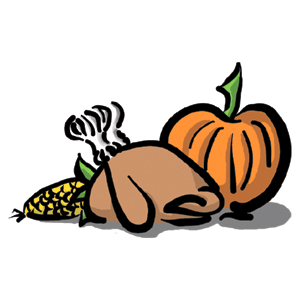        TRADITIONAL THANKSGIVING DINNER MENU:                             TO START YOUR CHOICE OF:BAKED ZITI OR ANTIPASTO PLATTERFOLLOWED BY:14-16 LBS. COOKED FRESH KILLED TURKEYOUR SPECIAL HOMEMADE STUFFING WITH SAUSAGE MEAT, YAMS, STRING BEANS ALMONDINE, TOSSED GARDEN SALAD, CRANBERRY SAUCE, TURKEY GRAVY, DINNER ROLLS, AND OUR DELICIOUS HOMEMADE PROSCIUTTO BREADFOR DESSERT YOUR CHOICE OF:APPLE OR PUMPKIN PIEEVERYTHING YOU NEED FOR A COMPLETE THANKSGIVING FEAST: GOOD FOR 15 PEOPLEONLY!$249.99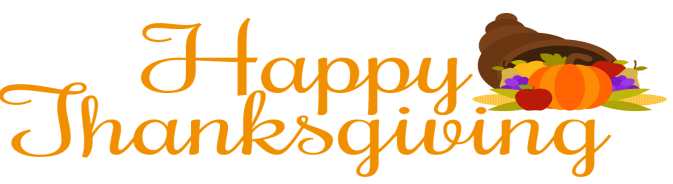 